Основные показатели бухгалтерской и финансовой отчетностиАнализ динамики доходов СоюзДорЭнергоВ соответствии с Положением «Учетная политика «СоюзДорЭнерго» для целей бухгалтерского и налогового учета с 2011 года», средства целевого финансирования в 2021 году отражались в бухгалтерском учете Союза по   методу начисления.Моментом отражения задолженности по вступительным взносам являлась дата вступления в члены Союза в соответствии с протоколами заседаний Совета.        В 2021 году начислено всего взносов: 1 080 тыс. руб., в том числе:        членских взносов - 1 080 тыс. руб.        Фактически поступило взносов: 570 тыс. руб., в том числе:        за 2020 г.- 45 тыс. руб.        за 2021 г.- 525 тыс. руб.Компенсационный фондВ соответствии с Положением о компенсационном фонде, утвержденном Общим Собранием членов Союза 25.11.2010 года, по состоянию на 01.01.2021 года Компенсационный фонд СРО «СоюзДорЭнерго» составлял 2 696 570 рублей, в том числе: поступило от организаций 2 110 000 руб., 586 570 рублей - пополнение за счет процентов от размещения на депозите. За 2021 год Компенсационный фонд пополнен на сумму процентов от размещения КФ на депозитах в размере 66 253 руб. Таким образом, на 31.12.2021 года Компенсационный фонд СРО «СоюзДорЭнерго» составляет 2 762 823 руб.Анализ доходной части сметыДоходная часть сметы на 2021 год была утверждена Общим собранием членов Союза (протокол № 14 от 09.02.2021 года) в сумме   1 559 тыс. руб.  из расчета:60 тыс. руб. в год на   25 организаций и остаток средств на начало года 59 тыс. руб.       Фактические полученные доходы Союза в 2021 году составили: 570 тыс. руб.Фактическое исполнение сметы доходов и расходов СРО «СоюзДорЭнерго» за 2021 год(по оплате)Доходы фактическиеОстаток средств на расчетном счете на начало 2021 года – 59 тыс. руб.Получено в 2021 году:Членские взносы - 570 тыс. руб. в том числе:        за 2020 г.- 45 тыс. руб.        за 2021 г.- 525 тыс. руб.Итого фактические Доходы 629 тыс.руб.Расходы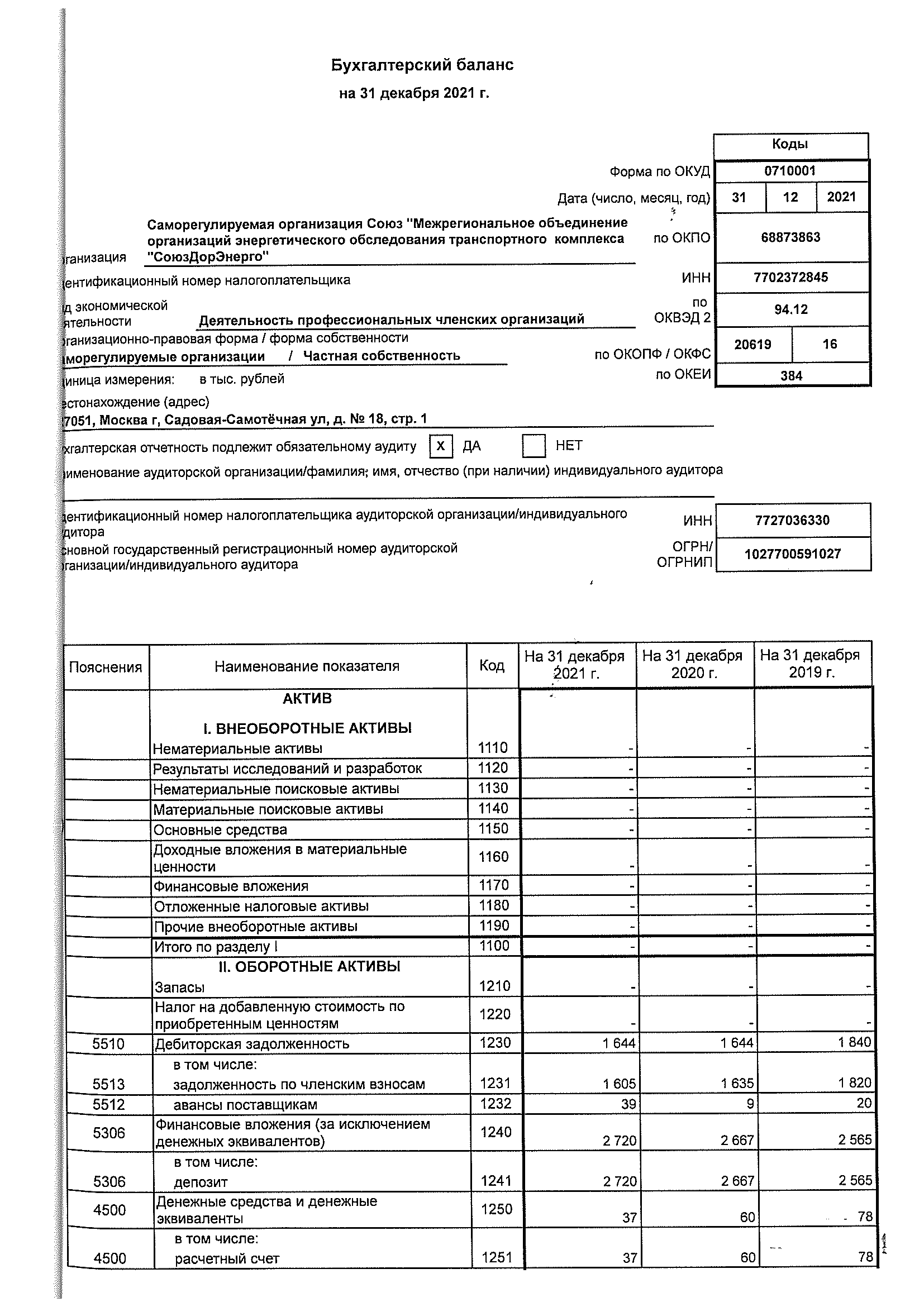 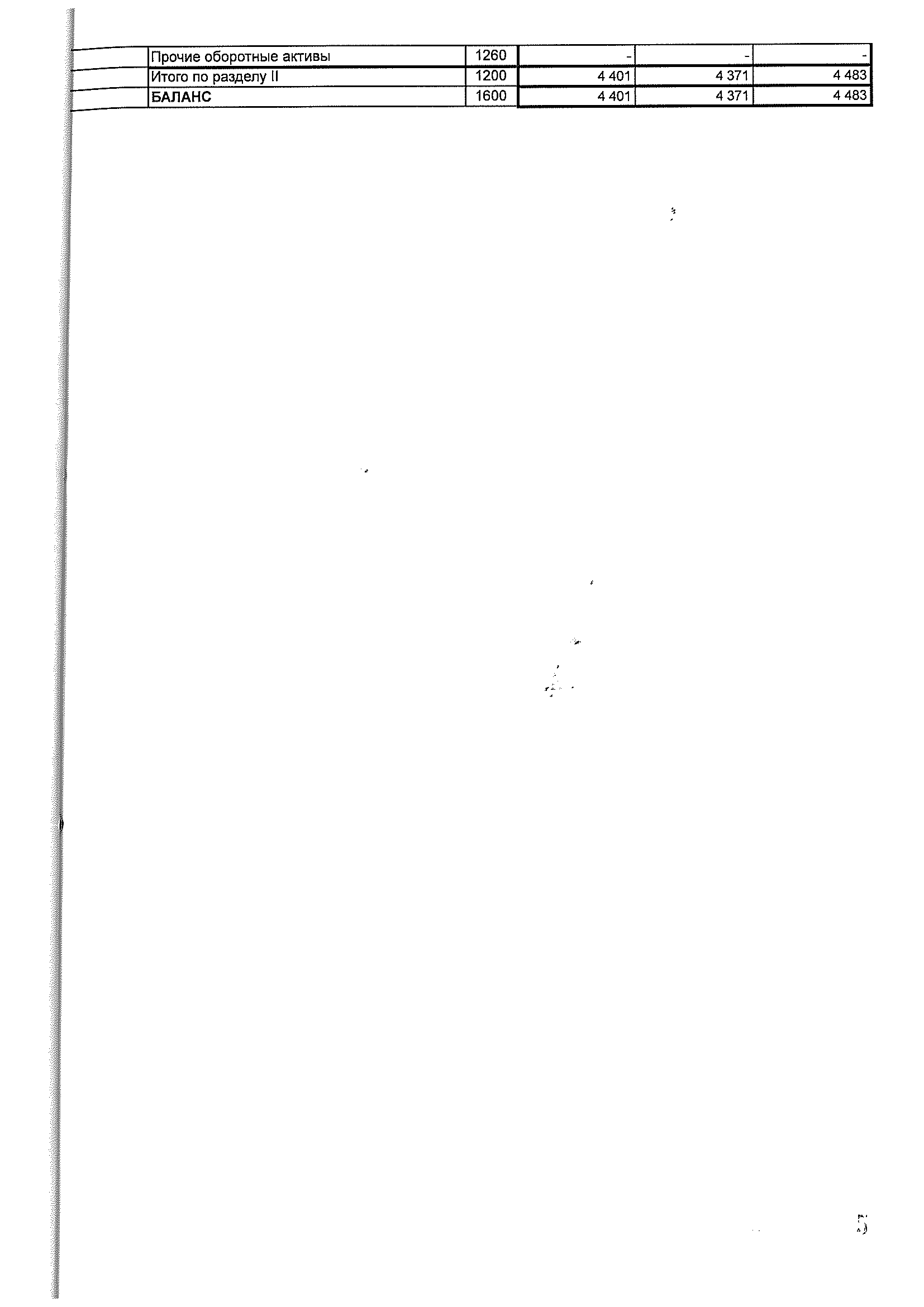 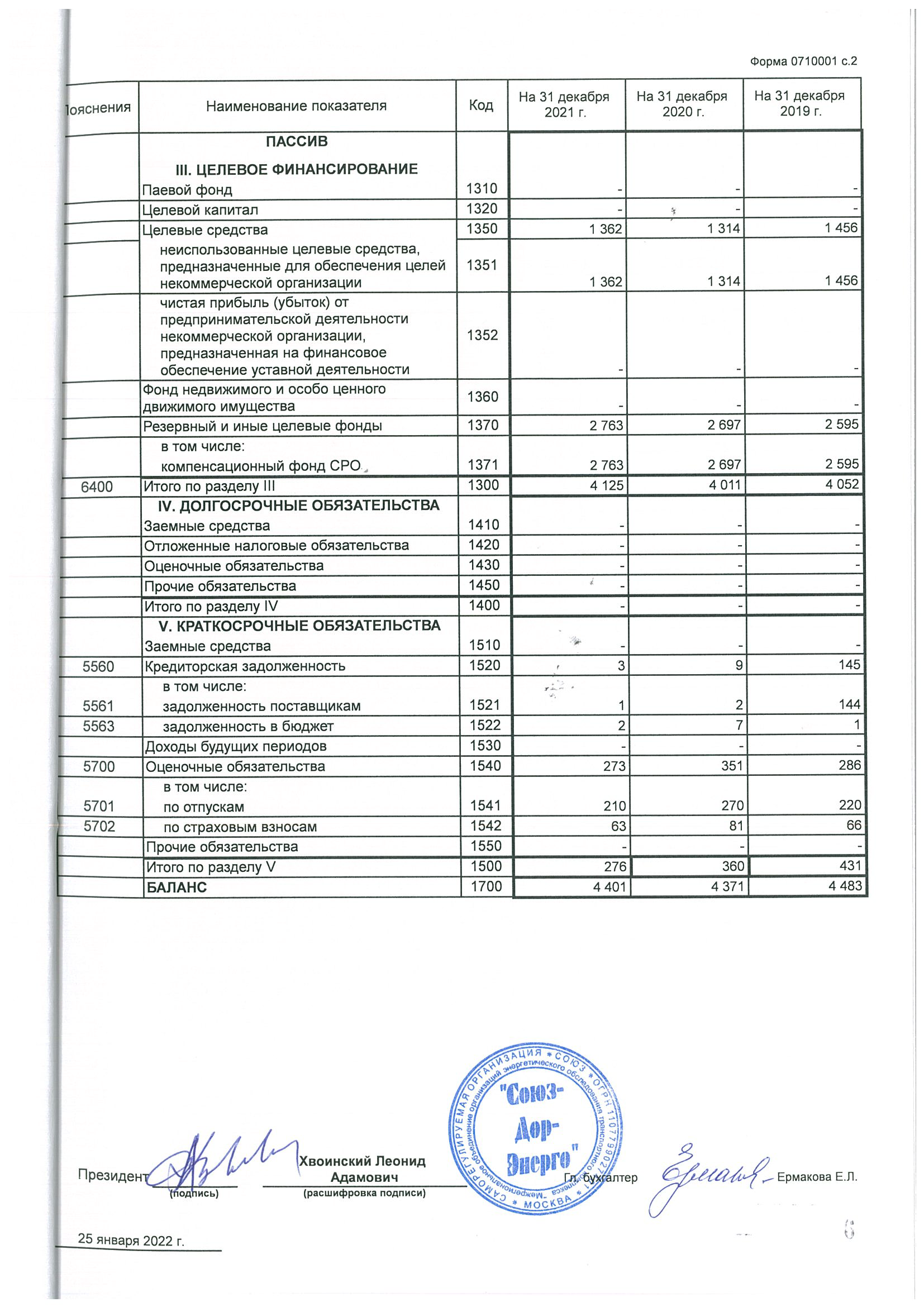 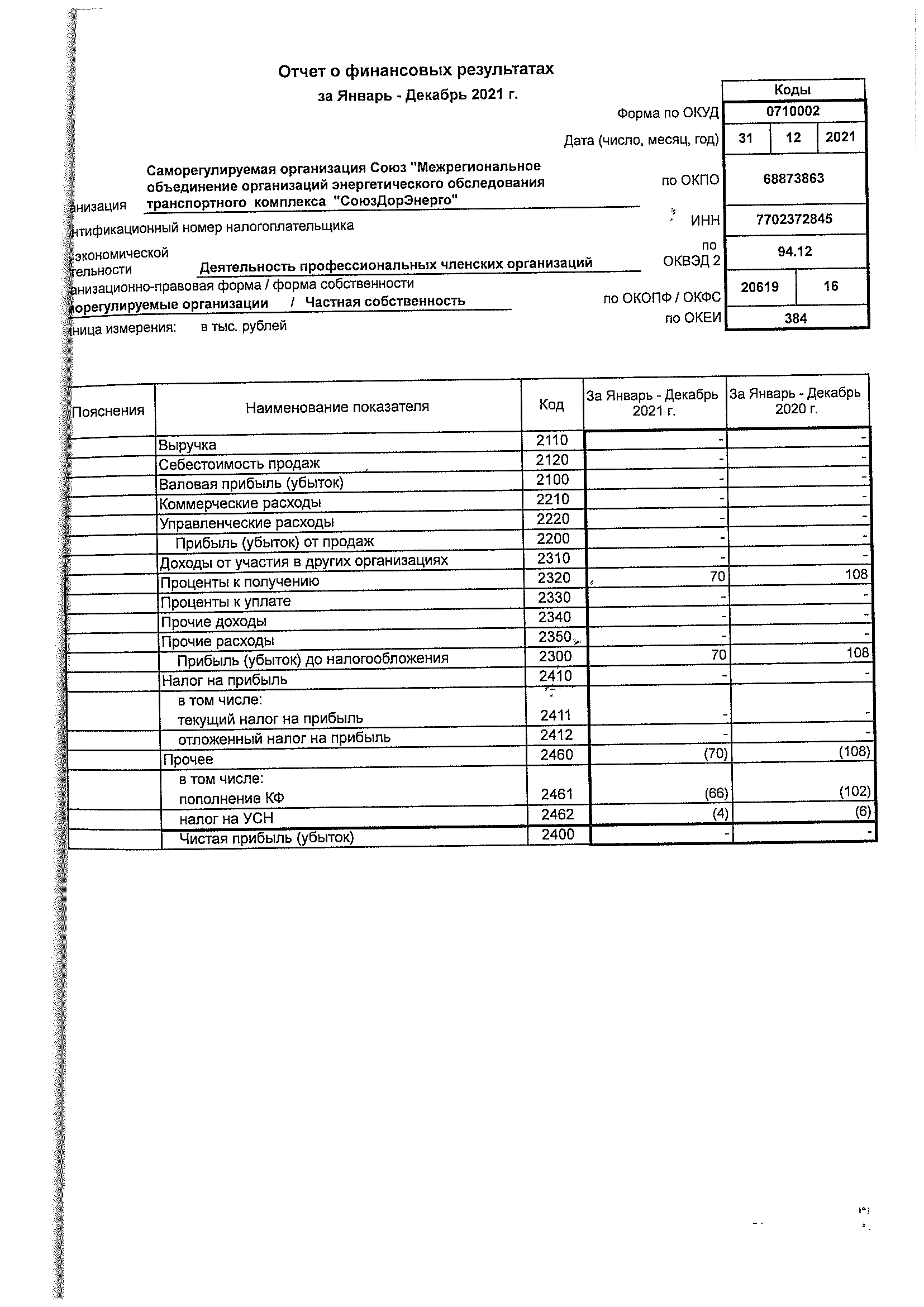 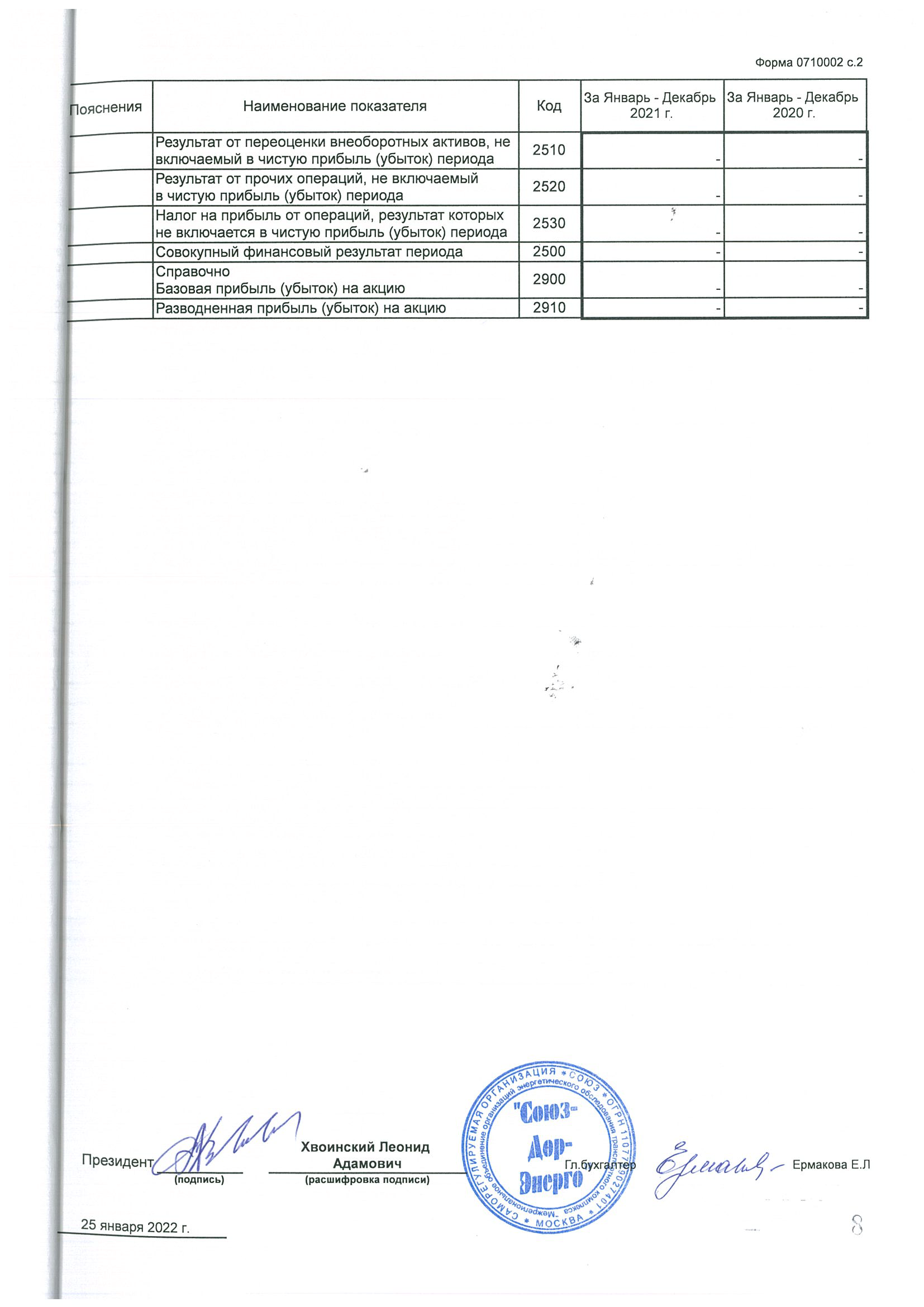 №Статья расходовПлан на 2021 год, утвержденный на Годовом Собрании 09.02.2021 г. тыс. руб. Фактические расходы в 2021 г. тыс. руб.1Фонд заработной платы (включая ремии, материальную помощь и социальные налоги, оценочные обязательства (резерв на отпуск и налоги на него))  1 1192372Текущее содержание офиса (аренда помещения, связь, телефония, мобильная связь, интернет, уборка, охрана, расходы на содержание офиса, ремонт офисных помещений, бытовые расходы и принадлежности, расходы на охрану труда, технику безопасности, приобретение инструментов, хозяйственных материалов и т.п.)    1501333Текущие расходы на ведение уставной деятельности (программное обеспечение, командировочные расходы, канцтовары, расходные материалы для оргтехники, консалтинговые и информационные расходы, создание и сопровождение сайта, транспортные расходы, расходы на содержание автомобилей, аренда автотранспорта, расходы на аудит,  представительские расходы, нотариальные расходы, почтовые и телеграфные расходы, социальные расходы, размещение информации в СМИ, рекламные расходы, подписка на журналы и газеты, изготовление визиток, доставка товаров,  техническое обслуживание и ремонт основных средств и  т.п.)  120754Прочие и непредвиденные расходы (банковские услуги, налоги, госпошлины, организационные взносы, обучение сотрудников, приобретение бланков Свидетельств, материальная помощь в связи с чрезвычайными обстоятельствами и пр.) 75705Проведение собраний членов Союза, расходы на национальное объединение СРО  957ИТОГО расходы за 2021 год    1 559522